MOBBING“Ogni forma di violenza morale o psichica che può essere attuata sul luogo di lavoro da parte del datore di lavoro sul dipendente oppure tra colleghi; atteggiamenti o comportamenti diversi aventi connotazioni aggressive, denigratorie e vessatorie tali da comportare un degrado delle condizioni di lavoro ed idonei a compromettere la salute o la professionalità o la dignità della persona nell’ambito del luogo di lavoro”.MOLESTIE “comportamenti indesiderati aventi lo scopo o l’effetto di violare la dignità di una lavoratrice o di un lavoratore e di creare un clima intimidatorio, ostile, degradante, umiliante o offensivo” MOLESTIE SESSUALI “ogni comportamento di carattere sessuale o fondato sull’appartenenza di genere, che risulta indesiderato a una delle parti, e ne offende la sua dignità”.ANCHE SE SEI PRECARIA  Il datore di lavoro è responsabile della tua incolumità fisica e psichica e deve adottare tutte le misure necessarie a garantirla (vedi articolo 2087 del codice civile)CGIL CISL UIL e UGL                                                                                                                Hanno sottoscritto con la Consigliera di Parità un protocollo di intesa per contrastare ogni forma di violenza e discriminazione sui luoghi di lavoro.                                 IL NOSTRO IMPEGNO…- Promuovere sul territorio ogni iniziativa volta alla formazione e informazione sul tema delle molestie nei luoghi di lavoro.- Favorire con ogni strumento possibile l’emersione e la denuncia dei comportamenti molesti o la violenza subiti nel luogo di lavoro.                                                                                                                           – sostenere politiche di genere nella contrattazione aziendale e/o territoriale.- Agire concretamente affinchè le lavoratrici, i lavoratori e i datori di lavoro collaborino al mantenimento di un ambiente di lavoro in cui sia rispettata la dignità di ognuno e siano favorite le relazioni interpersonali, basate su principi di eguaglianza e di reciproca correttezza.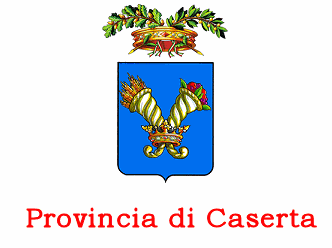 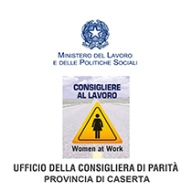 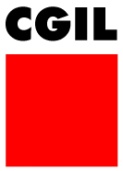 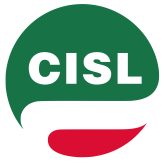 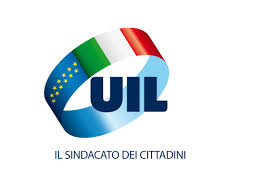 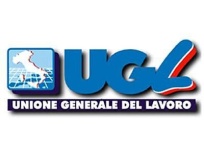 C A S E R T ASE RITIENI DI ESSERE VITTIMA DI MOLESTIE RIVOLGITI AI SINDACATI  E ALLA CONSIGLIERA        DI PARITA’ !UFFICIO CONSIGLIERA DI PARITA’ PROV. CEFRANCESCA SAPONESportello “STOP DISC” presso Isp.Terr. LavoroArea Ex-Saint Gobain, Viale LambertiTel. Uff. Consigiliera 0823/2478405Tel. Sportello 0823/528217CGIL CASERTA, Via Verdi 7/21Tel. 0823/321144 caserta@cgilcampania.itEMANUELA BORRELLIResponsabile Politiche sociali, Nuovi Diritti, Politiche di genere, Pari Opportunità.CISL CASERTA, Via Ferrarecce , 83Tel. 0823216365 ust_caserta@cisl.itTERESA MARZANOResponsabile Coordinamento Donne, Politiche di genere, Pari Opportunità.UIL CASERTA, Via Renella, 58 Tel. 0823/ 320279  cspcaserta@uil.it ROSA GLORIOSOResponsabile Coordinamento Pari Opportunità e Politiche di genere.UGL CASERTA, Via Vivaldi, 51Tel. 0823/326155 uglcaserta@aruba.itALESSANDRA CIRELLIResponsabilePoliticheSociali, PariOpportunità e Politiche di genere